COURSE SYLLABUS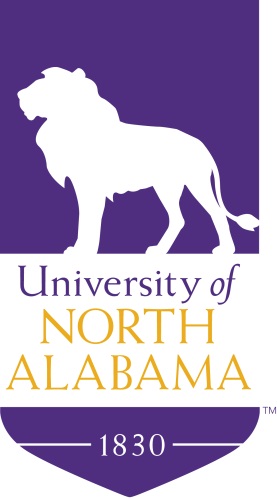 MA 105, INTRODUCTION TO FINITE MATHEMATICS*This information is to be completed by the instructor for the course.*INSTRUCTOR INFORMATIONA.	Name:B.	Office:C.	Office Phone Number:D.	E-mail Address:E.	Office Hours:COURSE INFORMATIONA. Introduction to Finite Mathematics, MA 105, 3 credit hoursB. *Semester, Section numberC. *Class meeting time (days, time location):D. Prerequisites: NoneE.  Course Description:  This course emphasizes the breath of application of contemporary mathematics to modern society.  It is intended primarily for the liberal arts major.  Topics covered include charts graphs, compound interest, problem solving, sets, probability, and statistics.F.  Course Objectives:  Students should develop skills in analytic thought processes, increase their computational and reasoning skills and learn to apply these skills to the real world.  This course also provides the student with necessary mathematical background and skills for the study of finite mathematics.G.  Course Content:  Ratio and proportion, percent, inductive and deductive reasoning, problem solving, sets and set operations, Venn diagrams, probability and expected value, statistical distributions, graphs, measures of central tendency and dispersion, and the normal curve.TEXTBOOK AND SOFTWAREA. Textbook:  A Survey of Mathematics with Applications, 9th edition by Angel, Abbott, and RundeNote:  The homework will be will be completed online using the MyMathLab (MML) software. The MML software is REQUIRED for this class.  The textbook is included as an electronic version in your MML subscription. YOU DO NOT NEED TO PURCHASE A BOOK SEPARATELY unless you want the print version.B. Software: MyMathLab (MML) with Pearson eText – MA 105/110 Intro to Finite Math/Finite Math    Note: Your MML access code is used for both MA 105 and MA 110.C. *Calculator Policy:  A scientific calculator is required.ACCOMMODATIONSIn accordance with the Americans with Disabilities Act (ADA) and Section 504 of the Rehabilitation Act of 1973, the University offers reasonable accommodations to students with eligible documented learning, physical and/or psychological disabilities. Under Title II of the Americans with Disabilities Act (ADA) of 1990, Section 504 of the Rehabilitation Act of 1973, and the Americans with Disabilities Amendment Act of 2008, a disability is defined as a physical or mental impairment that substantially limits one or more major life activities as compared to an average person in the population. It is the responsibility of the student to contact Disability Support Services to initiate the process to develop an accommodation plan. This accommodation plan will not be applied retroactively. Appropriate, reasonable accommodations will be made to allow each student to meet course requirements, but no fundamental or substantial alteration of academic standards will be made. Students needing assistance should contact Disability Support Services (256-765-4214).COMMUNICATIONThe official method of communication at UNA is UNA Portal with emphasis placed on UNA email.ACADEMIC HONESTY POLICYStudents are expected to be honorable and observe standards of conduct appropriate to a community of scholars.  Additionally, students are expected to behave in an ethical manner.  Individuals who disregard the core values of truth and honesty bring disrespect to themselves and the University.  A university community that allows academic dishonesty will suffer harm to the reputation of students, faculty, and graduates. Incidents of possible student academic dishonesty will be addressed in accordance with the guidelines found at the following link:http://www.una.edu/student-conduct/policies-and-procedures/academic-honesty.html    TITLE IXThe University of North Alabama has an expectation of mutual respect.  Students, staff, administrators, and faculty are entitled to a working environment and educational environment free of discriminatory harassment. This includes sexual violence, sexual harassment, domestic and intimate partner violence, stalking, gender-based discrimination, discrimination against pregnant and parenting students, and gender-based bullying and hazing.Faculty and staff are required by federal law to report any observations of harassment (including online harassment) as well as any notice given by students or colleagues of any of the behaviors noted above. Retaliation against any person who reports discrimination or harassment is also prohibited. UNA’s policies and regulations covering discrimination and harassment may be accessed at www.una.edu/titleix.  If you have experienced or observed discrimination or harassment, confidential reporting resources can be found on the website or you may make a formal complaint by contacting the Title IX Coordinator at 256-765-4223.ATTENDANCE POLICYRegular and punctual daily attendance at all classes is expected of all students. Whenever a student’s cumulative absences for any reason – excused or unexcused – exceed the equivalent of three weeks of scheduled classes, no credit may be earned for the course.  The student will either withdraw from the course or receive an F for the course grade.  Any exceptions to this policy will be in accordance with the University policy.*FINAL EXAMInclude date, time, and location. Be sure to state that the final exam is COMPREHENSIVE.The departmental exam will count 25% of the final grade.GRADING SCALEGrades will be assigned according to the following scale:A	90% – 100%		B	80% – 89%C	70% – 79%D	60% – 69%F		Below 60%*GRADING PLANInclude information on the number and type of evaluation methods (exams, quizzes, labs, homework, papers, etc.) with point or percentage values for each.*GENERAL COMMENTS BY INSTRUCTOR